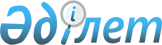 Об установлении квоты рабочих мест для лиц, состоящих на учете службы пробации уголовно-исполнительной инспекции, а также лиц, освободивщихся
из мест лишения свободы и несовершеннолетних выпускников интернатных организаций в Кербулакском районе
					
			Утративший силу
			
			
		
					Постановление акимата Кербулакского района Алматинской области от 15 апреля 2013 года N 72. Зарегистрировано Департаментом юстиции Алматинской области 13 мая 2013 года N 2353. Утратило силу постановлением акимата Кербулакского района Алматинской области от 05 декабря 2013 N 321      Сноска. Утратило силу постановлением акимата Кербулакского района Алматинской области от 05.12.2013 N 321.

      Примечание РЦПИ:

      В тексте сохранена авторская орфография и пунктуация.



      В соответствии с подпунктами 5-5) и 5-6) статьи 7 и Закона Республики Казахстан от 23 января 2001 года "О занятости населения" и подпунктом 13) пункта 1 статьи 31 Закона Республики Казахстан от 23 января 2001 года "О местном государственном управлении и самоуправлении в Республике Казахстан" Кербулакский районный акимат ПОСТАНОВЛЯЕТ:



      1. Установить квоту рабочих мест для лиц, состоящих на учете службы пробации уголовно-исполнительной инспекции, а также лиц, освободившихся из мест лишения свободы и несовершеннолетних выпускников интернатных организаций в размере одного процента от общей численности рабочих мест.



      2. Признать утратившим силу постановление акимата Кербулакского района от 03 ноября 2011 года N 355 "Об установлении квоты рабочих мест для лиц, освободившихся из мест лишения свободы и несовершеннолетних выпускников интернатных организаций в Кербулакском районе" (зарегистрированного в Реестре государственной регистрации нормативных правовых актов в Департаменте юстиции Алматинской области от 28 ноября 2011 года N 2-13-143, опубликованного в районной газете "Кербұлақ жұлдызы" за N 49(3590) от 9 декабря 2011 года).



      3. Государственному учреждению "Отдел занятости и социальных программ Кербулакского района" обеспечить направление лиц, состоящих на учете службы пробации уголовно - исполнительной инспекции, а также лиц,освободившихся из мест лишения свободы и несовершеннолетних выпускников интернатных организаций для трудоустройства на имеющиеся вакантные рабочие места в соответствии с установленной квотой.



      4. Контроль за исполнением настоящего постановления возложить на курирующего (вопросы социальной сферы) заместителя акима района.



      5. Настоящее постановление вступает в силу со дня государственной регистрации в органах юстиции и вводится в действие по истечении десяти календарных дней после дня его первого официального опубликования.      Аким района                                Н. Жантылеуов      СОГЛАСОВАНО:      Руководитель государственного

      учреждения "Отдел занятости и

      социальных программ

      Кербулакского района"                      Диханбаева Айгуль Турдахуновна

      15 апреля 2013 года      Руководитель государственного

      учреждения "Отдел экономики и

      бюджетного планирования

      Кербулакского района"                      Тулегенов Шалкыбай Молдахметович

      15 апреля 2013 года
					© 2012. РГП на ПХВ «Институт законодательства и правовой информации Республики Казахстан» Министерства юстиции Республики Казахстан
				